22.05.2024 Завтрак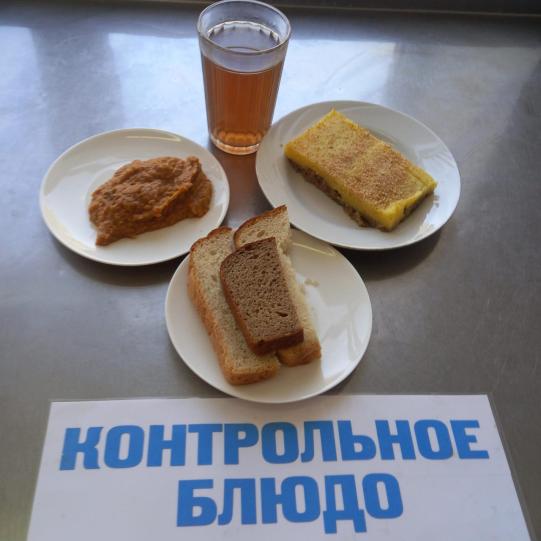 22.05.04.2024 Обед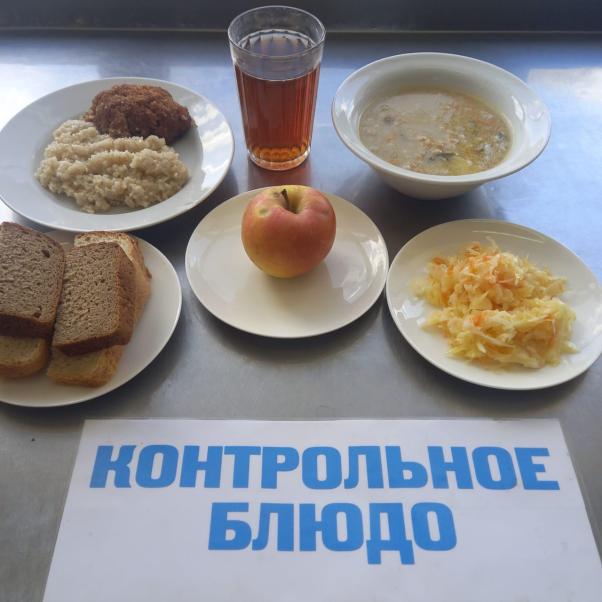 